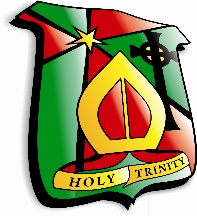 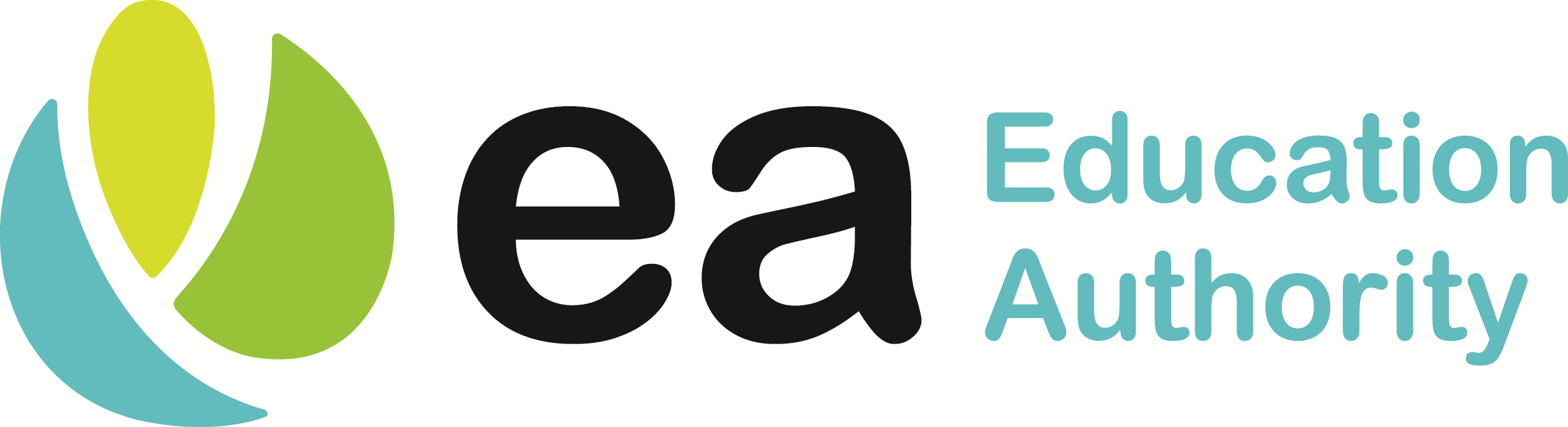 Salad & Sandwiches available daily  			Menu choices subject to deliveries	Vegetarian Options available at counter		Fresh Fish May Contain BonesWEEK 4MondayTuesdayWednesdayThursdayFridaySoupSoup of the Day Wheaten Bread or Crusty RollSoup of the Day Wheaten Bread or Crusty RollSoup of the Day Wheaten Bread or Crusty RollSoup of the Day Wheaten Bread or Crusty RollSoup of the Day Wheaten Bread or Crusty RollMain CoursesPasta BologneseChicken Curry / Rice & Naan BreadSavoury MinceChicken Crumble Roast of the Day / Traditional StuffingChicken GoujonsChicken Curry / RiceChicken Crumble Fresh FishHerby Diced PotatoesRoast Pork ChopsChicken Curry / RiceChicken Crumble  Brown StewChilli Beef NoodlesRoast of the Day / Traditional StuffingChicken CrumblePeppered Beef / RiceHomemade Lasagne & Garlic BreadChicken Curry / RiceChicken Curry / Rice Homemade Chicken Goujons Chicken Crumble Oven Baked SausagesSnacksStuffed Bacon RollsBacon Melt Selection of Hot PaninisHam & Cheese WrapHomemade Margherita PizzaChicken BurgerSelection of Hot PaninisHot DogSavoury Rice Steak Burger & Bap Chicken Wrap`Traditional StuffingCurry SauceGravyPeppered Sauce Vegetables&PotatoesCabbageGarden PeasFresh Baton CarrotsMashed PotatoesSalad SelectionBaked BeansCurry SauceSweetcornMashed PotatoesSalad SelectionBroccoli FloretsFresh Diced TurnipsFresh Diced Carrots Mashed PotatoesSalad SelectionSweetcornBaked BeansMashed PotatoesSalad SelectionBaked PotatoGarden PeasSalad SelectionBaked BeansMashed PotatoesChipsDessertsSelection of YoghurtsJelly PotsFresh WatermelonMuffins / BiscuitsHomemade cake CustardSelection of YoghurtsJelly PotsFresh WatermelonMuffins / BiscuitsVanilla SpongeCustardSelection of YoghurtsJelly PotsFresh WatermelonMuffins / BiscuitsHomemade Chocolate BrowniesSelection of YoghurtsJelly PotsFresh WatermelonMuffins / BiscuitsRice Krispie Traybake Selection of YoghurtsJelly PotsFresh WatermelonMuffins / Biscuits